Location.jpeg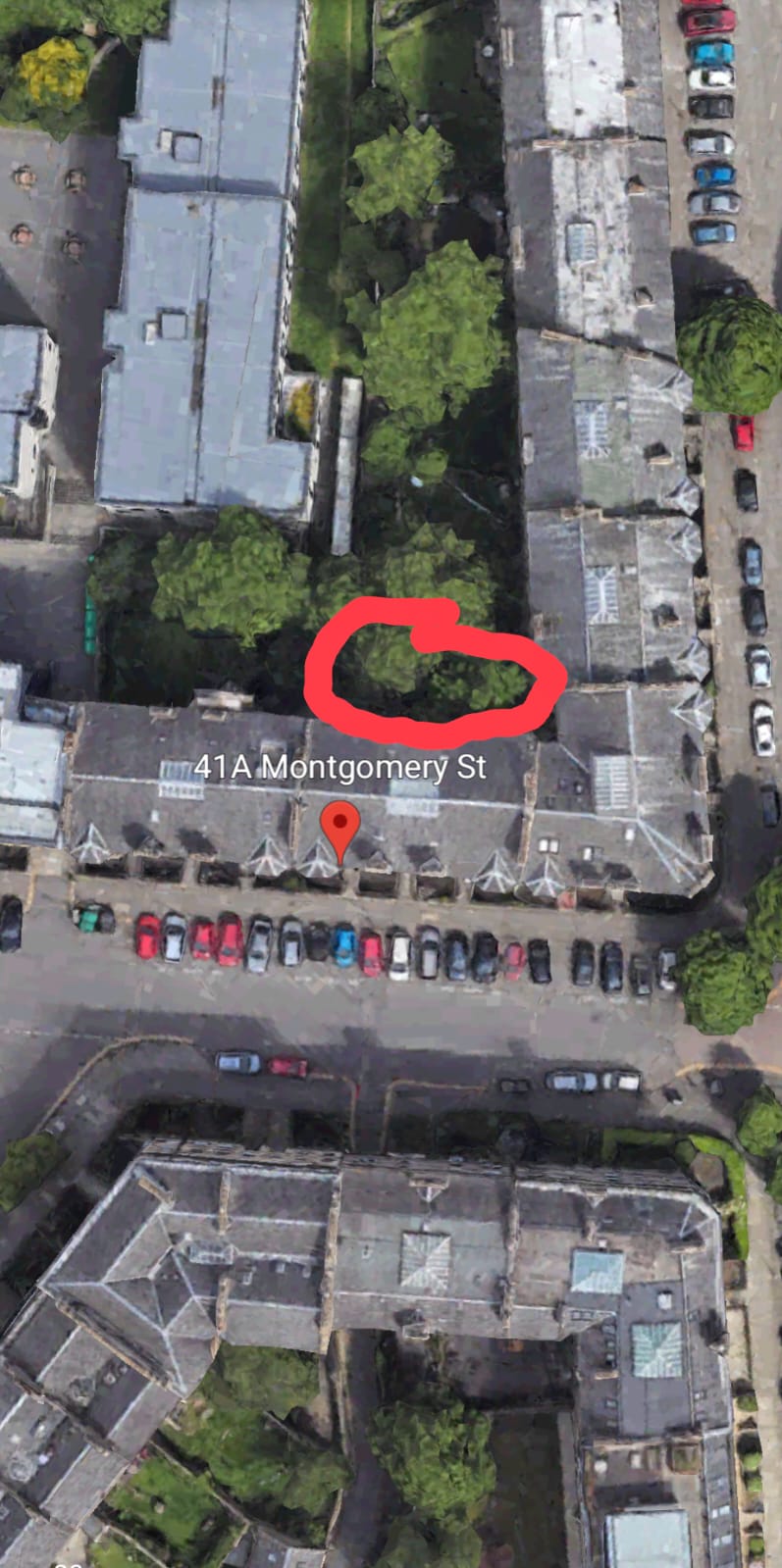 